Авито Авто: опрос показал, как автовладельцы оценивают культуру вождения в СФО и ДФОЭксперты Авито Авто провели опрос и выяснили, как автомобилисты оценивают культуру вождения в Сибирском и Дальневосточном федеральных округах. Половина (50%) респондентов в этих округах отметила, что им приходится достаточно часто сталкиваться с некорректным поведением других водителей на дороге. 17% опрошенных указали, что это происходит чаще раза в месяц, 15% отметили, что это случается чаще одного раза в неделю, 18% респондентов указали, что сталкиваются с некорректным поведением других водителей каждый день. Опрос Авито Авто также показал, что 64% водителей СФО и ДФО считают, что культура вождения в России ниже, чем в Европе. Противоположную позицию разделяют 3% опрошенных. Кроме того, 36% опрошенных Авито Авто автомобилистов считают, что культура вождения в стране за последние 3 года снизилась. Противоположную точку зрения выразили 16% респондентов. Чаще других, согласно результатам исследования, сталкиваются с некорректным поведением на дороге водители из Новосибирска, Ростова-на-Дону и Волгограда. В перечисленных городах доля попадающих в такую ситуацию каждый день оказалась заметно выше средней по стране, в Новосибирске и Ростове-на-Дону – 28%, в Волгограде – 27%. На наиболее высоком уровне культура вождения, согласно результатам опроса, находится в Екатеринбурге и Перми, в этих городах отметили, что сталкиваются с некорректным поведением других водителей каждый день, только 12% и 10% опрошенных, соответственно. Водители дорогих автомобилей и такси: кто чаще всего ведет себя некорректно, по мнению автомобилистовБольшинство опрошенных автовладельцев в СФО и ДФО указали, что чаще всего, по их мнению, допускают некультурное поведение на дороге водители дорогих автомобилей и водители такси: соответствующие варианты ответа указали 49% и 39% опрошенных, соответственно. 22% отметили, что некорректно чаще других ведут себя водители-новички.По 19% респондентов, соответственно, указали, что самой низкой культурой поведения на дороге, по их мнению, отличаются мотоциклисты и водители общественного транспорта. Также 10% опрошенных указали, что одна из категорий участников дорожного движения с самой низкой культурой поведения – водители на автомобилях со спецсигналами.Не только штрафы: что поможет повысить культуру вождения в СФО и ДФО, по мнению автомобилистовСогласно результатам опроса Авито Авто, большинство автовладельцев считают, что для повышения уровня культуры вождения в СФО и ДФО в первую очередь необходимо улучшение дорожной инфраструктуры: 30% респондентов назвали эту меру наиболее эффективной для улучшения ситуации. Обучение культуре вождения в автошколах и на курсах вождения назвали самым эффективным способом справиться с проблемой 22% опрошенных. 18% респондентов сочли самой эффективной мерой для борьбы с низкой культурой вождения  ужесточение законов и повышение сумм штрафов за нарушения ПДД, 13% – назвали лучшим способом повысить культуру поведения на дороге повсеместную установку систем видеофиксации нарушений. Также 11% опрошенных отметили, что ключевое направление для работы, по их мнению, – повышение внимания к проблеме низкой культуры вождения, в том числе через публикации в СМИ, 4% назвали лучшей мерой увеличение количества сотрудников ДПС.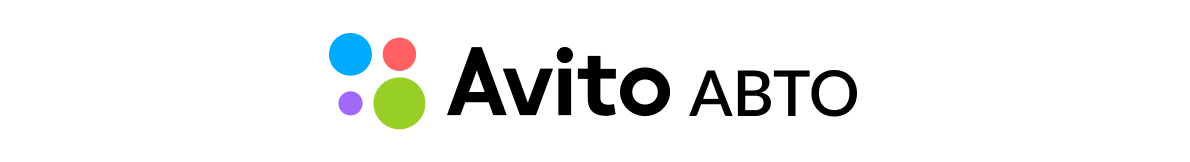 